О Законе Республики Саха (Якутия) «О внесении изменений в Закон Республики Саха (Якутия) «О порядке подачи уведомления о проведении публичного мероприятия (собрания, митинга, демонстрации, шествия, пикетирования)  на территории Республики Саха (Якутия)»Государственное Собрание (Ил Тумэн) Республики Саха (Якутия)                             п о с т а н о в л я е т:1. Принять Закон Республики Саха (Якутия) «О внесении изменений в Закон Республики Саха (Якутия) «О порядке подачи уведомления о проведении публичного мероприятия (собрания, митинга, демонстрации, шествия, пикетирования) на территории Республики Саха (Якутия)» и направить его для подписания и обнародования                         Главе Республики Саха (Якутия).2. Опубликовать настоящее постановление в республиканских газетах «Якутия», «Саха сирэ» и «Ил Тумэн».3. Настоящее постановление вступает в силу с момента его принятия.Председатель Государственного Собрания    (Ил Тумэн) Республики Саха (Якутия)  					П.ГОГОЛЕВг.Якутск, 23 октября 2019 года              З № 268-VI                        ГОСУДАРСТВЕННОЕ СОБРАНИЕ(ИЛ ТУМЭН)РЕСПУБЛИКИ САХА (ЯКУТИЯ)                          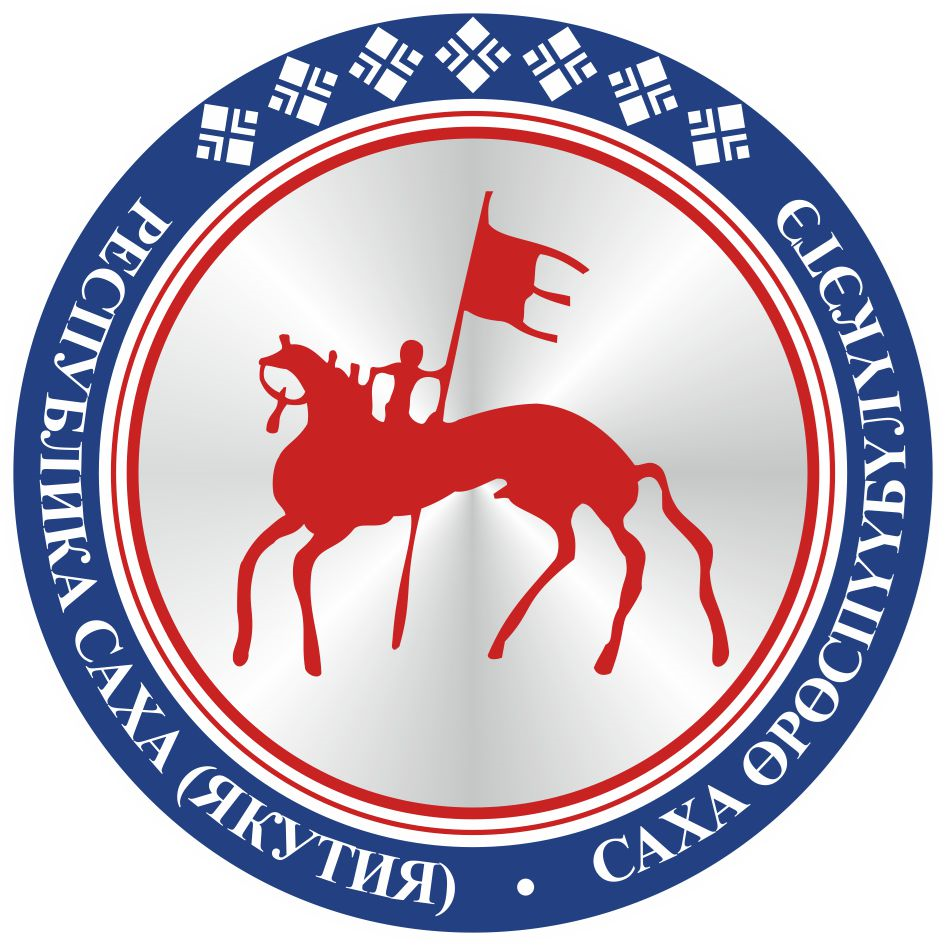                                       САХА  ЈРЈСПҐҐБҐЛҐКЭТИНИЛ ТYMЭНЭ                                                                      П О С Т А Н О В Л Е Н И ЕУ У Р А А Х